КОМИТЕТ ОБРАЗОВАНИЯ ГАТЧИНСКОГО МУНИЦИПАЛЬНОГО РАЙОНАМУНИЦИПАЛЬНОЕ БЮДЖЕТНОЕ ОБРАЗОВАТЕЛЬНОЕ УЧРЕЖДЕНИЕ ДОПОЛНИТЕЛЬНОГО ОБРАЗОВАНИЯ «ГАТЧИНСКИЙ ЦЕНТР НЕПРЕРЫВНОГО ОБРАЗОВАНИЯ
 «ЦЕНТР ИНФОРМАЦИОННЫХ ТЕХНОЛОГИЙ»П О Л О Ж Е Н И Ео проведении сетевого конкурса – марафона«Инструменты электронного обучения» 
 Цель Конкурса - марафона:Получение технологических навыков использования различных сервисов сети Интернет для сопровождения моделей смешанного обучения, осознание того, зачем эти сервисы нужны, чем они могут помочь педагогу, школьникам, как изменят учебный процесс.Задачи Конкурса - марафона:Активизация работы по внедрению современных образовательных технологий.Выявление лучших образцов педагогического творчества в применении информационно-коммуникационных технологий.  Привлечение учащихся среднего звена к активным формам электронного обучения.Расширение круга участников соревновательного процесса, повышение мотивации к обучению.Структура Конкурса - марафона:Рис. 1   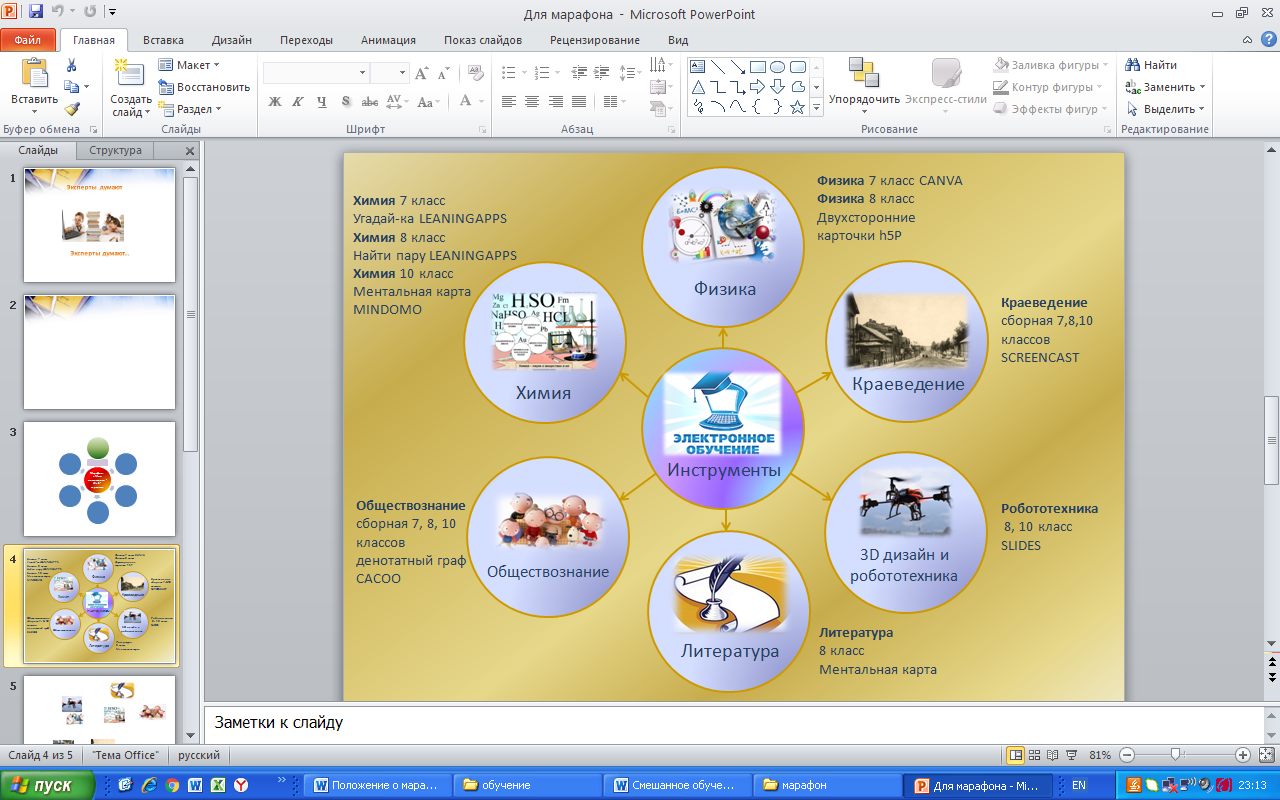 Участники Конкурса - марафона:Команды учащихся 7, 8, 10 классов в составе 3-х человек, в зависимости от предмета – это либо учащиеся одной параллели, либо разновозрастная сборная (см. рис 1) + учитель  - руководитель команды.Примечание: на каждый предмет допускается одна индивидуальная команда, которая может принимать участие и в других предметах, но приветствуется участие разных по составу команд.Сроки проведения конкурса - марафона:  с 1 по 18 февраля 2018 годаПорядок проведения конкурса:Конкурс проводится в три этапа:Первый этап:  (28 января – 3 февраля 2018 года)– подтверждение участия в марафоне – учителя информатики присылают сведения о количестве команд администратору марафона по адресу gsf60@yandex.ru и получают HELP по работе в сервисах Web 2.0, используемых в марафоне.
4 – 5 февраля учителя информатики присылают заполненную форму – списки команд-участников – см. Приложение 1.Второй этап:  (6 –14 февраля 2018 года) – выполнение заданий:Краеведение – выдача задания – 6 февраля, отправка адреса размещения результата администратору gsf60@yandex.ru – 13 февраля (14 февраля – запасной день)Робототехника – выдача задания – 6 февраля, отправка адреса размещения результата администратору gsf60@yandex.ru – 13 февраля (14 февраля – запасной день)Литература выдача задания – 7 февраля, отправка адреса размещения результата администратору gsf60@yandex.ru – 13 февраля (14 февраля – запасной день)Обществознание выдача задания – 7 февраля, отправка адреса размещения результата администратору gsf60@yandex.ru – 13 февраля (14 февраля – запасной день)Химия – выдача  задания всем классам – 7 февраля, решение задач прислать до 18 часов этого же дня, отправка адреса размещения в сервисе результата администратору gsf60@yandex.ru – 13 февраля (14 февраля – запасной день)Физика – выдача  задания всем классам – 7 февраля, решение задач прислать до 18 часов этого же дня, отправка адреса размещения в сервисе результата администратору gsf60@yandex.ru – 13 февраля (14 февраля – запасной день) Третий этап:  Работа жюри по подведению итогов конкурса – 15 – 19 февраля 2018 годаКритерии оценивания:Правильность решения.Уровень использования технических и программных средств.Полнота содержания,  целесообразность и комплексный подход к содержанию деятельности. Нестандартность, оригинальность  работы.Подведение итогов:Все команды-участники конкурса-марафона  получают сертификат  участия в конкурсе-марафоне.Победители и лауреаты награждаются  дипломами и призами.Руководители команд получают сертификаты, подтверждающие готовность к применению инструментов электронного обучения.Приложение 1ОУ№Физика 7 классФизика 8 классХимия 7 классХимия 8 классХимия 10 кл.Краеве-дение 7,8,10Робото-техника 8,10 кл.Литера-тура 
8 классОбще-ство-знание 7,8,10123РуководительСсылка на размещение результата